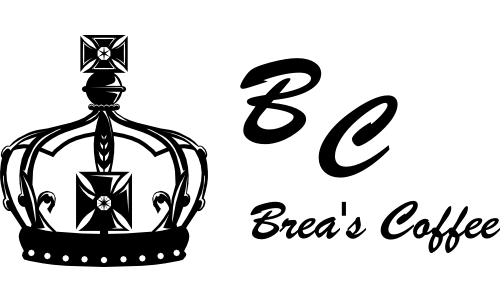 Support   School Name    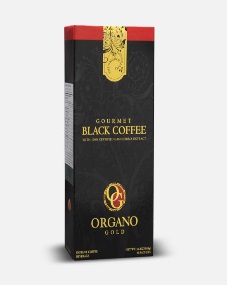 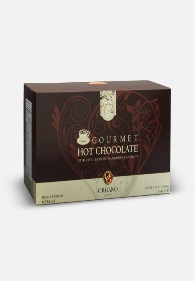 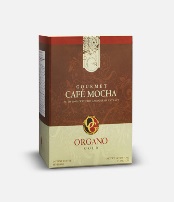 Gourmet Black Coffee		Gourmet Hot Chocolate		Gourmet Cafe' Mocha$30 Box (30 Servings)		 $30 Box (15 Servings)		$30 Box (15 Servings)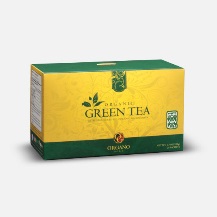 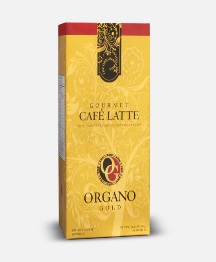 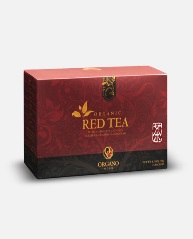   Organic Green Tea		 Gourmet Cafe' Latte		    Organic Red Tea$30 Box (25 Servings)		$30 Box (20 Servings)		$30 Box (25 Servings)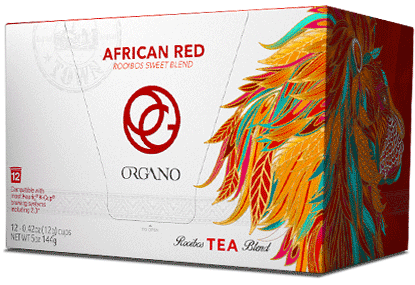 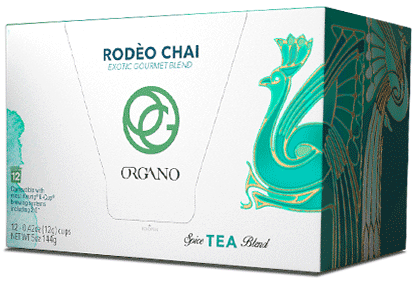 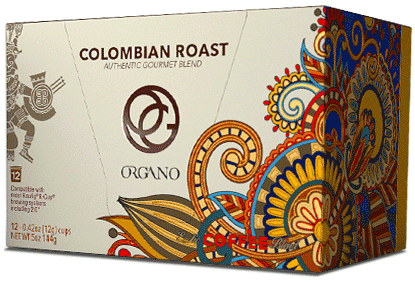     African Red Tea		     Rodeo Chai Tea	      Columbian Roast Coffee          $30 Box (12 Servings)		$30 Box (20 Servings)	        $30 Box (25 Servings)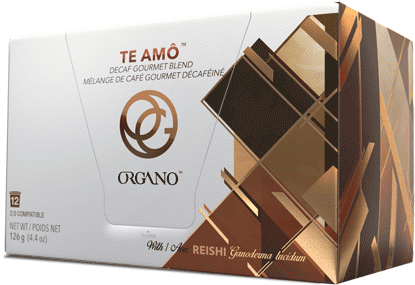 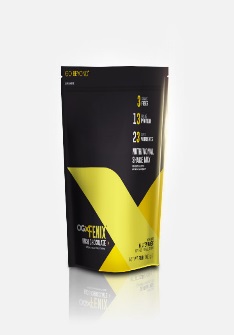 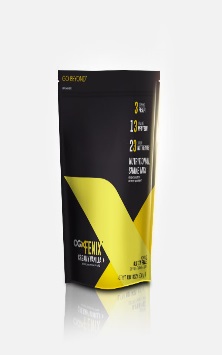     Te Amo Decaf		     OGX Chocolate Shake Mix	      OGX Vanilla Shake Mix         $30 Box (12 Servings)		$60 Bag (30 Servings)	        $60 Bag (30 Servings)